KARYA TULIS ILMIAHHUBUNGAN ANTARA TINGKAT PENGETAHUAN PEDAGANG DENGAN KEBERSIHAN PASAR KRANGGAN JALAN PONCOWINATAN JETIS  KOTA YOGYAKARTAKarya Tulis Ilmiah ini disusun sebagai salah satu syarat untuk memperoleh Gelar Ahli Madya Kesehatan Lingkungan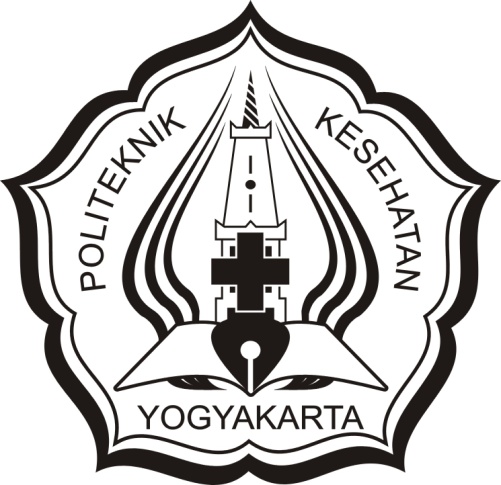 Disusun oleh :Dedi Richard. RPO7133108100KEMENTERIAN KESEHATAN REPUBLIK INDONESIAPOLITEKNIK KESEHATAN KEMENKES YOGYAKARTAJURUSAN KESEHATAN LINGKUNGAN 2011PERSETUJUAN PEMBIMBINGKarya Tulis Ilmiah berjudul “Hubungan Antara Tingkat Pengetahuan Pedagang Dengan Perilaku Membuang Sampah di Pasar Kranggan Jalan Poncowinatan Jetis  Kota Yogyakarta” ini telah mendapat persetujuan pada tanggal     September 2011                                                 MenyetujuiPembimbing Utama                                    Pembimbing Pendamping,     Drs. Adib Suyanto, M,Si                            YB. Kamat Kartono, SPd,M,Si  NIP. 19640927 199203 1 001                         NIP.19480817 197902 1 001MengetahuiKetua Jurusan Kesehatan LingkunganPolitenik Kesehatan YogyakartaTuntas Bagyono, SKM.M. KesNIP :  10570911 198012 1 001KATA PENGANTARPuji syukur penulis panjatkan kehadirat Tuhan Yang Maha Esa yang telah member karunia dan rahmatNya kepada penulis sehingga penulis dapat menyelesaikan penyusunan Karya Tulis Ilmiah dengan judul Hubungan Antara Tingkat Pengetahuan Pedagang Dengan Kebersihan Pasar di Pasar Kranggan Jalan Poncowinatan Jetis  Kota Yogyakarta.Dalam menyelesaikan Penyusunan Karya Tulis Ilmiah ini tidak terlepas dan bantuan berbagai pihak. Untuk itu penulis mengucapkan terima kasih yang sebesar-besarnya kepada DR. H. Lucky Herawati, SKM, M. Sc selaku Direktur Politeknik Kesehatan Kementerian Kesehatan RI Yogyakarta Tuntas Bagyono, SKM. M. Kes selaku Ketua Jurusan Kesehatan Lingkungan Politeknik Kesehatan Yogyakarta Drs. Adib Suyanto, MSi selaku Pembimbing Utama Penyusunan Karya Tulis Ilmiah, yang telah membimbing, mengarahkan, dan memberi masukan dalam penyusunan Karya Tulis Ilmiah ini YB. Kamat Kartono, SPd,MSi selaku Pembimbing Pendamping Penyusunan Karya Tulis Ilmiah, yang telah memberikan banyak masukan dan arahan.Bapak Nimrod Nauw SE, MSi dan  keluarga tercinta Yang telah banyak membantu saya baik dalam bentuk moral maupun material selama study .Semua pihak yang telah membantu dalam penyusunan Karya Tulis Ilmiah ini.Penulis menyadari bahwa dalam penyusunan Karya Tulis Ilmiah ini masih banyak kesalahan dan kekurangan, untuk itu kritik dan saran yang membangun akan penulis terima dengan lapang dada Akhir kata, penulis berharap semoga Penelitian ini dapat bermanfaat bagi semua pihak dan bagi perkembangan Ilmu PengetahuanTerima kasih Yogyakarta,  September 2011PenulisDAFTAR ISIHALAMAN JUDUL 		iHALAMAN PERSETUJUAN 		iiKATA PENGANTAR 		iiiDAFTAR ISI 		vDAFTAR TABEL 		viiDAFTAR GAMBAR 		viiiDAFTAR LAMPIRAN 		ixINTISARI 		xAbstract 		xi BAB I PENDAHULUANLatar Belakang 		1Rumusan Masalah 		2Tujuan 		3Ruang Lingkup 		3Manfaat 		4Keaslian Penelitian 		4BAB II TINJAUAN PUSTAKATinjauan Teori 		6Pengetahuan 		6Pedagang 		7Kebersihan Pasar 		7Sampah 		9Kerangka Konsep 		18Hipotesis 		18BAB III METODE PENELITIANJenis Penelitian 		19Populasi dan Sampel 		19Variabel Penelitian 		19Hubungan antar Variabel 		21Teknik Pengumpulan Data		22Instrumen 		22Pengolahan data 		24BAB IV HASIL PENELITIAN DAN PEMBAHASANGambaran Umum Objek Penelitian …………………………         24Hasil Penelitian…………………………………………………         25Pembahasan……………………………………………………         26     Faktor Pendukung dan Penghambat………………………..         35BAB V KESIMPULAN DAN SARANKesimpulan …………………………………………………….           36Saran ……………………………………………………………          36DAFTAR PUSTAKA……………………………………………………          37LAMPIRANDAFTAR TABELTabel 	1 :  Tingkat pengetahuan pedagang		25Tabel 	2 :  Tingkat tingkat kebersihan pasar………………………….       25DAFTAR GAMBARGambar 1. Kerangka konsep 		18Gambar 2 Hubungan Antar variable 		22DAFTAR LAMPIRAN Lampiran 1 Kuesioner Tingkat Pengetahuan PedagangLampiran 2 Kunci Jawaban KuesionerLampiran 3 Check List Tentang Kebersihan PasarLampiran 4 Tabel Hasil PenelitianLampiran 5 DokumentasiINTISARIKementrian kesehatan Republik IndonesiaPoliteknik Kesehatan Kemenkes YogyakartaJurusan Kesehatan LingkunganKarya Tulis Ilmiah, September 2011Dedi Richard RXI, 37 Halaman, 5 LampiranHubungan Antara Tingkat Pengetahuan Pedagang Dengan Kebersihan Pasar Kranggan Jalan Poncowinatan Jetis Kota Yogyakarta Tahun 201Latar BelakangPasar merupakan salah satu sarana tempat umum yang banyak dikunjungi oleh calon pembeli dan para pedagang. Kebersihan pasar merupakan hal utama yang harus dipikirkan bersama agar tidak terjadi penularan penyakit diantara pengunjung dan para pedagang, serta  tempat perkembangbiakan vektor penyakit. TujuanDiketahuinya hubungan antara tingkat pengetahuan pedagang dengankebersihan Pasar Kranggan Kota Yogyakarta Metode Penelitian      Metode penelitian yang digunakan dalan penelitian ini adalah pengamatan secara langsung dengan pendekatan cross sectetional. Hasil penelitian dianalisis secara diskritif dan analitik dengan uji chi-square dengan derajat kepercayaan 5%.HasilBerdasarkan hasil uji statistik dengan uji chi-square menggunakan system 10.00 For windows, diperoleh hasil p= 0,001 yang merupakan lebih kecil dari taraf signifikan 0,05 (p< α ). Berarti ada hubungan yang bermakna secara statistik antara tingkat pengetahuan pedagang dengan Kebersihan Pasar Kranggan.Kesimpulan Ada hubungan antara tingkat pengetahuan pedagang dengan kebersihan Pasar Kranggan Kota YogyakartaABSTRACT
Ministry of Health Republic of Indonesia
Health Polytechnic Kemenkes Yogyakarta
Environmental Health Programs
Scientific Writing, September 2011Dedi Richard R
XI, 37 Pages, 5 Enclosure
Relationship Between Knowledge Exchange Traders With Hygiene Market Street Kranggan Poncowinatan Jetis Yogyakarta City Year 2011
background
The market is one means of public places frequented by potential buyers and traders. Hygiene market is the main thing that should be considered together to prevent disease transmission among visitors and traders, as well as the breeding ground for disease vectors.
purpose
Knowing the relationship between the level of traders with knowledge
Market cleanliness Kranggan  Yogyakarta
Research Methods
       The research method used role in this research is of direct observations with sectetional approch. The results were analyzed diskritif and analytically with the chi-square with degrees of confidence of 5%.
result
Based on the results of statistical tests with chi-square test using the system 10:00 For windows, the results obtained p = 0.001 which is smaller than the significant level 0.05 (p <α). Means there is a statistically significant relationship between knowledge level with the Hygiene Market traders Kranggan.

conclusion
  There is a relationship between the level of knowledge with the hygiene market traders Kranggan YogyakartaTop of Form